« Физические упражнения   могут заменить   множество   лекарств, но   ни одно лекарство  в мире  не может заменить   физические упражнения .»                   Анджело  Моссо.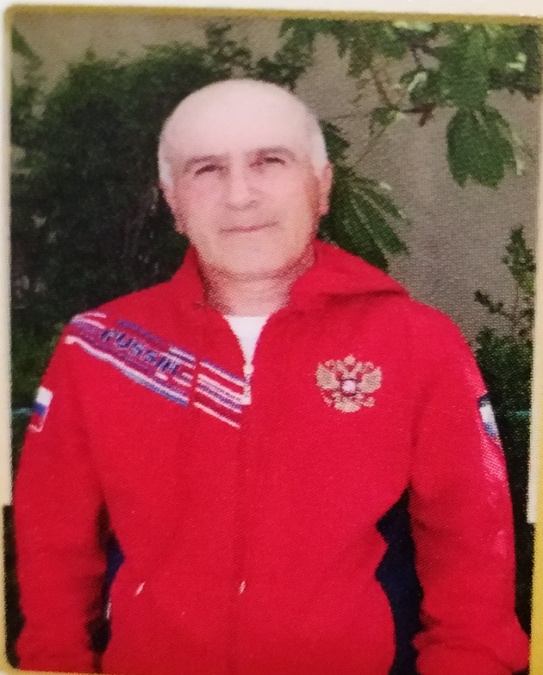 Я- учитель физкультуры ,И убежден, что  очень  важен  сей  предмет.Ни знанье  физики, ни обладание  культуройНе принесут  вам счастья, коль здоровья нет!Немного о себе.Я, Хасаев Магомед Абдулгамидович  родился 1  сентября  1965г. 2017году поступил учиться г.Дербент  в Социально-педагогический   институт   на факультет физической культуры.   Образование – неполно-высшее. 1 сентября 2018г начал  работать в школе МКОУ « Сурхачинской СОШ» им.Юсупова Р.Ю, также  работаю тренер-педагогом  ДЮСШ  с.Маджалис.Являюсь тренером-педагогом   по волейболу  2-х   групп (  юношей  и девушек.)Педагогический стаж-  2года.Каждый год   мы участвуем  соревнованиях по волейболу, районного масштаба, республиканского масштаба.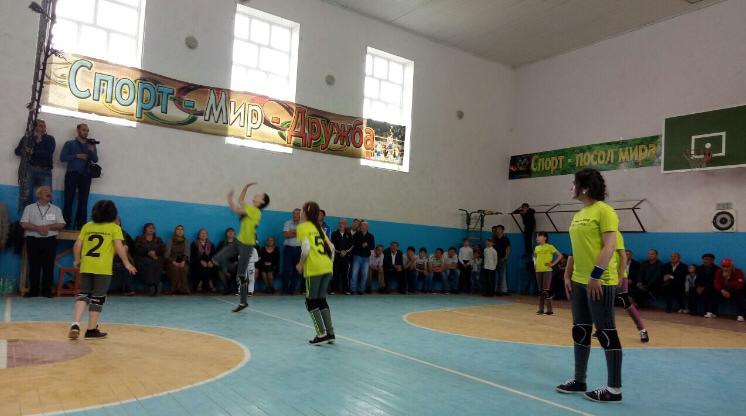 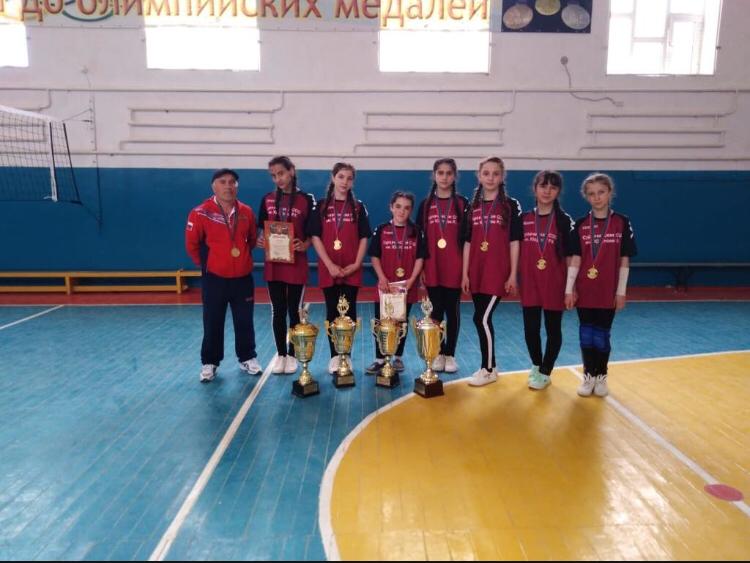 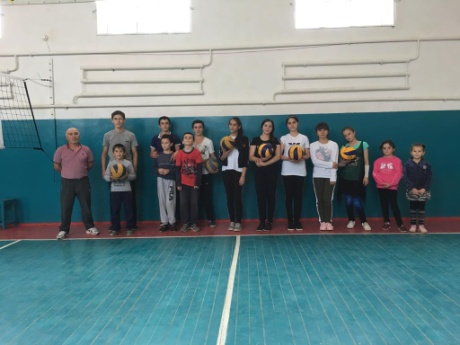 Также мы участвуем соревнования по настольному теннису.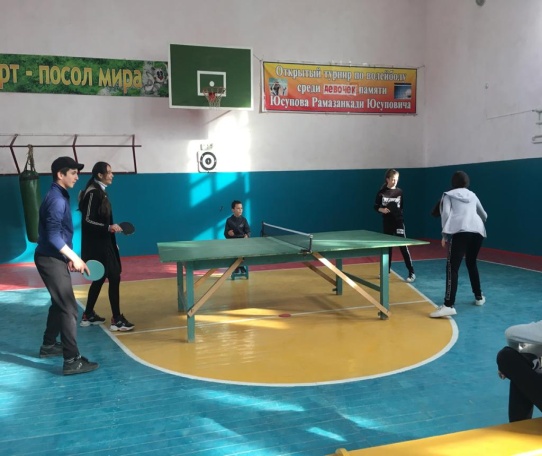 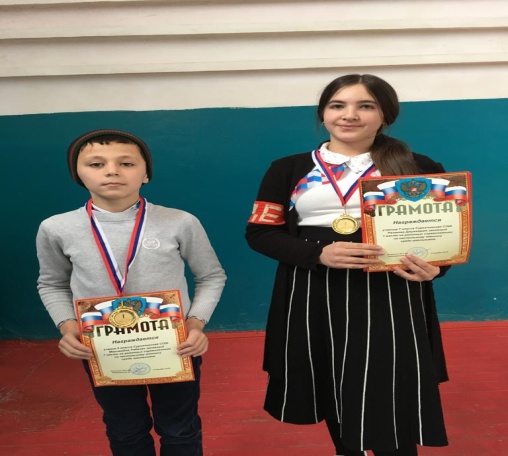 Наши уроки: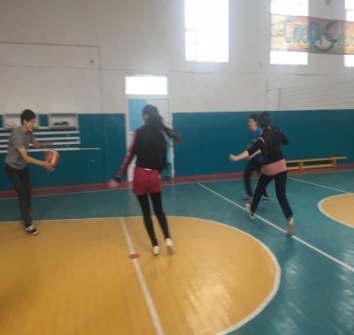 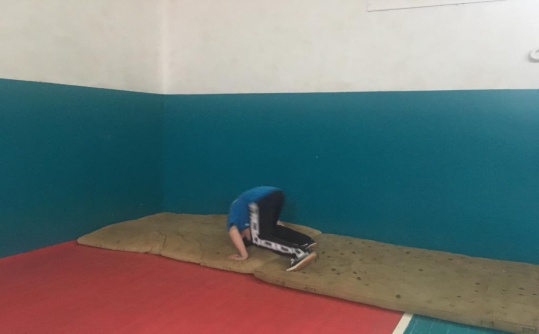 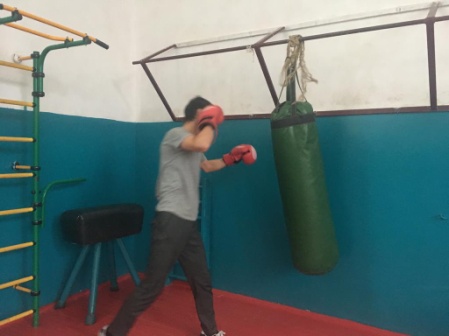 